Örnek Kariyer MerkeziKişisel BilgilerAd Soyad	Örnek Kariyer MerkeziDoğum Tarihi	09.09.1999Doğum Yeri	AntalyaMedeni Durumu	BekarAskerlik Durumu	Tecilliİletişim BilgileriAdres		Yeni Mahalle Üst Geçit Sokak Hiç Apartmanı No: 20 Kat:4 Alanya/ANTALYATelefon	0242 2422424Cep	0 555 1231231E-Posta	ornekkariyer@kariyermerkezi.dpu.edu.trİş DeneyimiMayıs 2015- devam ediyor	Stajyer  Mühendis   ABC SANAYİİ VE TİCARET A.Ş.İnsan Kaynakları Stajyeri:Mülakat, işe alım ve şirket içi oryantasyon süreçlerine, veri girişlerine ve verilerin düzenlenmesine destek çalışmaları gerçekleştirilmiştir.Haziran 2014- Eylül 2014	Stajyer  Mühendisxxxxx. A.ŞÜretim Planlama Stajyeri:Üretim süreç tanımları ve takipler, zaman ve verimlilik etütleri, üretim planlama çalışmaları, çizelgeleme çalışmaları gerçekleştirilmiştir.Eğitim Bilgileri2011-2015	Kütahya Dumlupınar Üniversitesi    	Mühendislik Fakültesi, Endüstri Mühendisliği 			2.44/4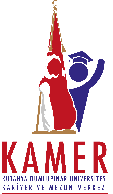 2007-2011	Antalya Fen Lisesi 						90/100 Seminerler ve Kurslar2013	Genel  İngilizceBurslar ve Projeler2011- 2015	MEB Bursu2014	TEB İnavasyon Yarışması ÖdülüYabancı Dilİngilizce	Yazma çok iyi, Konuşma  ortaYetkinliklerBilgisayar	Minitab(Orta Düzey)SPSS Statistic(Orta Düzey)C Programlama(Başlangıç Düzeyi) Adobe Photoshop(Başlangıç Düzeyi) InDesign (Başlangıç Düzeyi)Ek BilgilerEhliyet	B SınıfıReferanslarAli Veli Örnek	Prof. Dr. xxxx xxxxx(okul projelerinden örnekler.....)DiğerHobiler	Evcil hayvan  bakımı, kişisel kütüphane oluşturma  çalışmaları, blog yazarlığı.Sigara Kullanımı	Kullanmıyorum